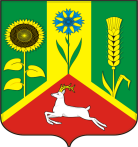 СОВЕТ ДЕПУТАТОВМУНИЦИПАЛЬНОГО ОБРАЗОВАНИЯВАСИЛЬЕВСКИЙ СЕЛЬСОВЕТСАРАКТАШСКОГО РАЙОНАОРЕНБУРГСКОЙ ОБЛАСТИЧЕТВЕРТЫЙ СОЗЫВР Е Ш Е Н И Е Очередного тридцать второго заседания Совета депутатовВасильевского сельсовета Саракташского района четвёртого созыва12  апреля  2024 г                            с. Васильевка                                №  149О внесении изменений в решение Совета депутатов Васильевского сельсовета  № 144  от 14 февраля 2014 года «Об утверждение перечня дорог общего пользования местного значения в границах населенных пунктов муниципального образования Васильевский сельсовет Саракташского района Оренбургской области».             В соответствии с Федеральным законом  № 131-ФЗ от 06.10.2003 года «Об общих принципах организации местного самоуправления в Российской Федерации», Федеральным законом от 8 ноября . № 257-ФЗ «Об автомобильных дорогах и дорожной деятельности в Российской Федерации и о внесении изменений в отдельные законодательные акты Российской Федерации», Уставом муниципального образования Васильевский сельсовет и в связи с уточнением протяженности автомобильных дорог общего пользования местного значения в границах населенных пунктов муниципального образования на основании генерального плана МО Васильевский сельсовет             Совет депутатов Васильевского сельсоветаРЕШИЛ:Внести в перечень автомобильных дорог общего пользования местногозначения в границах населенных пунктов муниципального образования Васильевский сельсовет Саракташского района Оренбургской области  следующие изменения:              1.1. Исключить из перечня автомобильных дорог общего пользования в границах населенного пункта с. Новоселки, автомобильную дорогу  - ул. Почтовая, протяженностью – 0,75 км.2. Настоящее решение вступает в силу после дня его официального опубликования и подлежит размещению на официальном сайте муниципального образования Васильевский сельсовет Саракташского района Оренбургской области в сети «Интернет».3. Контроль за исполнением настоящего решения возложить на  постоянную комиссию  по социально-экономическому развитию территории (Нигматулина Г.А.)..Разослано: постоянной комиссии, прокуратуре района, администрации сельсовета, в дело.Председатель Совета депутатов сельсоветаГлава сельсовета___________         М.А. Углов_________    В.Н. Тихонов